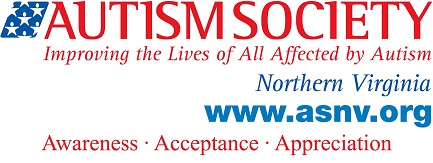 TAP AgendaApril, 9 2016Self-Employment3:00 – Welcome, Sign-in, Introductions (Name Tags), Announcements.3:15 – Discussion on Self-Employment and Business Ownership4:00 – Social Hour4:55 –Closing Remarks5:00 – AdjournAutistic-run BusinessesStimtastic sells a variety of fidget toys and chewable jewelry: http://www.stimtastic.co/Spacerobot Studio specializes in communication necklaces and knitted items: https://www.etsy.com/shop/SpacerobotStudioAromaleigh Mineral Cosmetics are formulated by an Autistic woman. Her specialty is unique shades of eyeshadow: http://aromaleighcosmetics.com/AutisticRabbit designs custom weighted blankets to order: https://www.etsy.com/shop/AutisticRabbitAutonomous Press is a publishing company run by Autistic people and publishes books by Autistic authors: http://autpress.com/J.E Robison Service is an automotive repair shop owned by an Autistic adult in Massachusetts: http://www.robisonservice.com/Moonnymph sells Autistic Pride shirts, stickers, buttons and coffee mugs: http://www.zazzle.com/moonnymphSafety and Avoiding ScamsHow to identify a Multi-Level Marketing scheme and why you should avoid getting involved with one: http://www.vandruff.com/mlm.htmlMore information about Multi-Level Marketing from the Federal Trade Commission: https://www.consumer.ftc.gov/articles/0065-multilevel-marketingList of companies that engage in Multi-Level Marketing tactics: https://en.wikipedia.org/wiki/List_of_multi-level_marketing_companiesCommon “Work from Home” scams to avoid: http://www.scambusters.org/work-at-home.htmlCommon Scams that target small businesses: https://www.ftc.gov/tips-advice/business-center/guidance/small-business-scams;